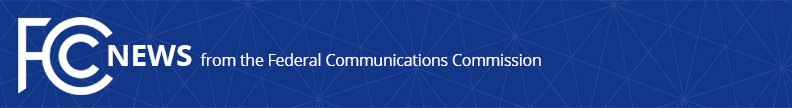 Media Contact: Brooke Ericson, (202) 418-2300Brooke.Ericson@fcc.govFor immediate releaseSTATEMENT OF Commissioner MICHAEL O’Rielly on FCC Reauthorization Mark-upWASHINGTON, October 11, 2017. -- “I applaud the Subcommittee on its mark-up of the FCC Reauthorization Act.  This legislation codifies key process reforms Chairman Pai and I have championed and that have been adopted into our daily procedures at the Commission.  Making these permanent will ensure certainty and transparency to the agency for the future.  I look forward to working with the Committee on additional items to further strengthen FCC process and on other key issues.”  - ###
Office of Commissioner Mike O’Rielly: (202) 418-2300Twitter: @mikeofccwww.fcc.gov/leadership/michael-oriellyThis is an unofficial announcement of Commission action.  Release of the full text of a Commission order constitutes official action.  See MCI v. FCC, 515 F.2d 385 (D.C. Cir. 1974).